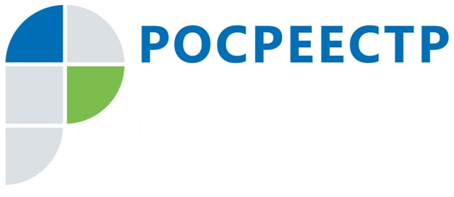 Кадастровая палата по Санкт-Петербургу расскажет об электронной подписи и сфере ее применения16 августа 2018 года с 10:00 до 13:00 Кадастровая палата по Санкт-Петербургу проведет горячую линию на тему «Услуги Удостоверяющего центра. Получение электронной цифровой подписи».В ходе горячей линии специалисты Кадастровой палаты по Санкт-Петербургу проконсультирую заявителей по телефону горячей линии о возможностях электронной подписи, стоимости и способах ее получения.Кроме того, заявители узнают:о сфере использования электронной подписи;о сроках ее действия;о видах  государственных услуг в электронном виде, которые становятся доступны ее обладателю.Стоит также отметить, что электронная подпись, обладая той же юридической силой, что и обычная, открывает доступ юридическим лицам к электронным торгам, позволяет заключать контракты и вести электронный документооборот. На ваши вопросы ответит начальник отдела обеспечения ЕГРН Владимир Александрович Невский. Телефон горячей линии: 8 (812) 408 - 98 - 55